БОЙОРОК                                                                           РАСПОРЯЖЕНИЕ«01» апрель 2021й.                           № 11 р                         «01» апреля 2021г.О снятии с учета семей, состоящих на учете в качестве нуждающихся в жилом помещении, предоставляемом по договорам социального наймаРуководствуясь п. 4 ст. 56 Жилищного кодекса Российской Федерации снять с учета, в связи утраты ими оснований, дающих им право на получение жилого помещения по договору социального найма;Шмырину Елену Евгеньевну.2.   Контроль исполнения  настоящего  распоряжения  возложить на управляющего делами администрации сельского поселения. Глава сельского поселения                                                       Н.Я. Сираев		Башкортостан  РеспубликаһыШаран  районы  муниципальрайоныны  Писарево  ауылбиләмәһе  ХакимитеБашлыгы     452644,Писарево ауылы, Мэктэп урамы, 11-йорт      тел.(34769) 2-34-16  email: pisarsss@yandex.ru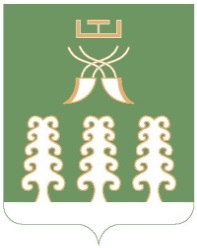 Республика БашкортостанАдминистрация  сельского поселенияПисаревский сельсоветмуниципального  районаШаранский район        452644  д. Писарево, ул. Школьная, 11тел. (34769)  2-34-16 email: pisarsss@yandex.ru